
Figure 1: Stout Student Association Logo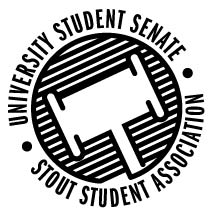 Sustainability Council Meeting Agenda11:15 am Badger Room, Memorial Student Center50th Congress, December 2nd, 2019Call to OrderRoll CallGuests: Ethan Reed, Bill HogsethOpen Forum Approval of the Minutes Unfinished Business New Business Climate action discussion (Bill Hogseth)Climate StrikeNew ideasAnnouncements AdjournDec 2nd,2019 Present Absent Excused Director Nadeau Vice Chair LeonhardSenator SchwitzerSenator WisemanAndrew KlavekoskeMick CashAdvisor Rykal